,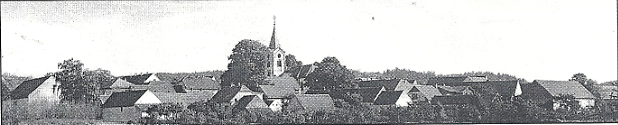 Čtvrtletní zpravodaj OÚ Kbel pro obce Kbel, Malinec, Mečkov, Nová Ves a Babice1. a 2. čtvrtletí 2020(dodatek k již vydanému číslu)USNESENÍZ 1. VEŘEJNÉHO ZASEDÁNÍ ZASTUPITELSTVA OBCE KBEL ZE DNE 29. 6. 2020A/ZO bere na vědomí:1. Zprávu kontrolního výboru2. Zprávu o činnosti kulturní komise3. Zprávu místostarosty ohledně odpadového hospodářství4. Závěrečný účet svazu Měčínsko za rok 2019B/ZO schvaluje:1. Program veřejného zasedání2.  Účetní uzávěrku za rok 20193. Výroční zprávu za rok 20194. Rozpočtové opatření pro rok č.1/20205. Závěrečný účet za rok 2019 se uzavírá vyjádřením souhlasu s celoročním hospodařením obce a to bez výhrad6.  Smlouvu o vykonání přezkoumání hospodaření mezi obcí Kbel a Ing. Davidem Vičarem         7. Přijetí příspěvku na zmírnění dopadu kůrovcové kalamity8. Smlouvu o poskytnutí účelové dotace na zajištění dopravní obslužnosti mezi obcí Kbel a Plzeňským krajem9. Smlouvu o budoucí smlouvě o zřízení věcného břemene č. IV-12-0015928 Malinec p. č. 200/ 110. Kupní smlouvu na odprodej pozemku ČEZ Distribuce a.s.   p.č.125 k.ú. Kbel11.  Obecně závaznou vyhlášku ě. 1/ 2020 o místním poplatku ze psůLuděk Malán                                                                                       Petr Kosanstarosta                                                                                                místostarostaVydal v roce 2019 Obecní úřad Kbel, Kbel 37, 34012 Švihov, tel. číslo: 376 395 166starosta:  Luděk Malán. tel. číslo: 723 520 726email: kbel@obecni-urad.net   www:  www.obec-kbel.czV případě dotazů týkajících se Kbelského oběžníku kontaktujte paní Mgr. Izabelu Viktorovou – email: izabelaviktorova@seznam.cz, tel. 376 395 100